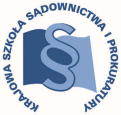 KRAJOWA SZKOŁA SĄDOWNICTWA I PROKURATURYKraków, 26 sierpnia 2021 r.OAS-II.420.19.2021Dot. praktyk aplikantów 1 rocznika aplikacji uzupełniającej sędziowskiej po XXVI zjeździeDoPatronów praktykoraz Patronów koordynatorówaplikantów aplikacji uzupełniającej sędziowskiejW oparciu o § 2 zarządzenia Dyrektora Krajowej Szkoły Sądownictwa i Prokuratury w Krakowie Nr 132/2019 z dnia 15 marca 2019 roku w sprawie szczegółowych zasad odbywania praktyk przez aplikantów aplikacji sędziowskiej i prokuratorskiej uprzejmie przedstawiam szczegółowy zakres tematyczny, który winien być przedmiotem praktyk aplikantów 1 rocznika aplikacji uzupełniającej sędziowskiej odbywanych w terminie od 27 września 2021 r. do 8 października 2021 r., po XXVI zjeździe aplikacji  uzupełniającej sędziowskiej, który odbędzie się w od 25 do 26 września 2021 r. Założeniem praktyki, co do zasady, jest zaznajomienie aplikantów z czynnościami i metodyką pracy sędziego oraz doskonalenie umiejętności wykorzystania wiedzy teoretycznej i znajomości orzecznictwa przy sporządzaniu  projektów orzeczeń, zarządzeń i pism procesowych, a także poprzez uczestniczenie w czynnościach podejmowanych przez patrona praktyki. Praktyka winna utrwalać wiedzę zdobytą przez aplikanta podczas poprzedzających ją zajęć seminaryjnych w ramach zjazdu. Zgodnie z programem aplikacji uzupełniającej sędziowskiej realizowanym przez aplikantów 1 rocznika tej aplikacji, przedmiotem XXVI zjazdu jest postępowanie nieprocesowe – sprawy działowe (zniesienie współwłasności, podział majątku wspólnego, dział spadku). Po zakończeniu zjazdu aplikanci mają odbyć trwającą 2 dni praktykę w sądzie rejonowym w wydziale cywilnym nieprocesowym, a jeżeli w danym sądzie nie ma wyodrębnionego wydziału nieprocesowego, praktyka odbywa się w sądzie rejonowym – w wydziale cywilnym, ze zwróceniem uwagi sędziemu patronowi, że przedmiotem praktyki powinny być przede wszystkim sprawy nieprocesowe.W zakresie spraw będących przedmiotem zjazdu patron praktyki oraz patron koordynator powinni przy pracy z aplikantami podczas praktyki poświęcić szczególną uwagę następującym zagadnieniom z zakresu prawa materialnego:zniesienie współwłasności, a w szczególności:różne sposoby zniesienia współwłasności, zasada pierwszeństwa podziału fizycznego, zniesienie współwłasności poprzez wyodrębnienie lokali,zniesienie współwłasności poprzez sprzedaż licytacyjną,zasady rozliczeń wzajemnych roszczeń współwłaścicieli z tytułu posiadania rzeczy;podział majątku wspólnego, a w szczególności:małżeńskie ustroje majątkowe,majątek wspólny a majątek osobisty,przesłanki ustalenia nierównych udziałów w majątku wspólnym (art. 43 § 2 i 3 k.r.o.);zasady rozliczeń wydatków i nakładów z majątku wspólnego na majątek osobisty oraz  majątku osobistego na majątek wspólny;dział spadku, a w szczególności zaliczanie darowizn i zapisów windykacyjnych na schedy spadkowe.Nadto patron praktyki oraz patron koordynator powinni zapewnić, aby w toku praktyki aplikanci zapoznali się z następującymi zagadnieniami z zakresu prawa procesowego:legitymacja czynna do złożenia wniosku o wszczęcie postępowania działowego;właściwość sądu;wpływ toczącego się postępowania działowego na inne postępowania, zakres przedmiotowy spraw, o których mowa w art. 618 k.p.c.;dopuszczalność wydania postanowienia wstępnego (art. 567 § 2 k.p.c., 618 § 1 k.p.c,, art. 685 k.p.c., art. 11 ust. 2 ustawy o własności lokali);redakcja postanowienia kończącego postępowanie w sprawie, w tym w szczególności:opis przedmiotu współwłasności albo składników majątku wspólnego lub składników masy spadkowej oraz wskazanie ich wartości, wskazanie sposobu zniesienia współwłasności (podziału majątku wspólnego, działu spadku), powołanie mapy stanowiącej integralną część orzeczenia;orzekanie o wzajemnych roszczeniach związanych z posiadaniem poszczególnych składników majątkowych podlegających podziałowi w danym postepowaniu,orzekanie o spłatach lub dopłatach (wysokość, termin płatności, odsetki w razie opóźnienia w zapłacie),orzekanie o wydaniu rzeczy przyznanej uczestnikowi, który nią nie włada,orzekanie o uprawnieniu do zawarcia umowy najmu socjalnego lokalu (uchwała SN z dnia 13 czerwca 2003 r., III CZP 40/03).Szczególną uwagę należy poświęcić zagadnieniom procesowych i technicznych aspektów postępowania dowodowego w sprawach działowych, z uwzględnieniem sposobu redagowania postanowień dopuszczających dowód z opinii biegłego geodety w celu sporządzenia mapy z projektowanym sposobem podziału nieruchomości (z uwzględnieniem wymogu, o którym mowa w art. 621 k.p.c.), dowodu z opinii biegłego w celu sporządzenia inwentaryzacji budynku oraz sporządzenia projektu wyodrębnienia samodzielnych lokali mieszkalnych w budynku wielomieszkaniowym oraz dowodu z opinii biegłego rzeczoznawcy majątkowego na okoliczność wyceny poszczególnych składników masy majątkowej podlegającej podziałowi w danym postępowaniu oraz określenia wartości podlegających rozliczeniu w tym postępowaniu nakładów i wydatków. Ponadto w sprawach o podział majątku wspólnego i dział spadku należy zapoznać aplikantów z metodyką podejmowania przez sąd (przewodniczącego) czynności zmierzających do ustalenia pełnego składu majątku wspólnego lub spadku (art. 684 k.p.c. w związku z art. 567 § 3 k.p.c.), tj. w szczególności poprawnym redagowaniem zarządzeń i pism sądowych zawierających wezwanie do udzielenia stosownych informacji w tym zakresie, kierowanych np. do banków, towarzystw funduszy inwestycyjnych, domów maklerskich itp. Zaleca się, aby aplikanci w trakcie praktyki zapoznawali się z konkretnymi sprawami o zniesienie współwłasności, o podział majątku wspólnego i o dział spadku oraz aby powierzano im jak największą liczbę czynności, które pomogą utrwalić im w praktyce zdobytą podczas zajęć seminaryjnych wiedzę teoretyczną. Szczególny jednak nacisk należy położyć na to, aby podczas praktyki aplikanci opanowali w możliwie najwyższym stopniu umiejętność samodzielnego opracowywania projektów orzeczeń kończących postępowanie w tego rodzaju sprawach, wraz z uzasadnieniem. Poza tym aplikanci 9 października 2021 r. będą pisać sprawdzian obejmujący sporządzenie projektu postanowienia kończącego postepowanie w sprawie będącej przedmiotem zjazdu wraz z omówieniem lub uzasadnieniem. Kierownik Działu Dydaktycznego OASdr Mariusz Kucharczyk sędzia